Об утверждении календарного плана физкультурных и спортивных мероприятий сельского поселения Дмитриевский сельсовет на 2021 годВ соответствии с Федеральным законом от 06.10.2003 № 131-ФЗ «Об общих принципах организации местного самоуправления в Российской Федерации», Федеральным законом от 04.12.2007 № 329-ФЗ «О физической культуре и спорте в Российской Федерации» ПОСТАНОВЛЯЮ:1. Утвердить календарный план физкультурных и спортивных мероприятий сельского поселения Первомайский сельсовет муниципального района Благоварский район Республики Башкортостан на 2021 год.2. Настоящее постановление обнародовать на информационном стенде в здании администрации СП Дмитриевский сельсовет по адресу: д.Дмитриевка ,ул.Школьная ,д.5 и на официальном сайте в сети Интернет http://dmitrievsk.spblag.ru.  Контроль за исполнением постановления оставляю за собой.           Глава СП  Дмитриевский сельсовет                                                    Н.Н.Аминова            Приложение к постановлению от 01.02.2021 № 3Календарный план физкультурных и спортивных мероприятий сельского поселения Дмитриевский сельсовет на 2021 годБАШКОРТОСТАН                РЕСПУБЛИКАhЫБЛАГОВАР  РАЙОНЫМУНИЦИПАЛЬ РАЙОНЫНЫҢ ДМИТРИЕВКА  АУЫЛ СОВЕТЫ                  АУЫЛ БИЛӘМӘҺЕ ХАКИМИӘТЕБАШКОРТОСТАН                РЕСПУБЛИКАhЫБЛАГОВАР  РАЙОНЫМУНИЦИПАЛЬ РАЙОНЫНЫҢ ДМИТРИЕВКА  АУЫЛ СОВЕТЫ                  АУЫЛ БИЛӘМӘҺЕ ХАКИМИӘТЕ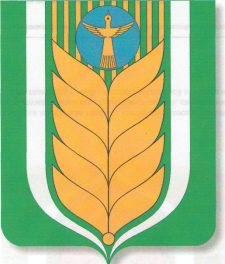 РЕСПУБЛИКА             БАШКОРТОСТАНАДМИНИСТРАЦИЯ СЕЛЬСКОГО ПОСЕЛЕНИЯ ДМИТРИЕВСКИЙ СЕЛЬСОВЕТ МУНИЦИПАЛЬНОГО РАЙОНА БЛАГОВАРСКИЙ РАЙОНРЕСПУБЛИКА             БАШКОРТОСТАНАДМИНИСТРАЦИЯ СЕЛЬСКОГО ПОСЕЛЕНИЯ ДМИТРИЕВСКИЙ СЕЛЬСОВЕТ МУНИЦИПАЛЬНОГО РАЙОНА БЛАГОВАРСКИЙ РАЙОН452749,  Дмитриевка  ауылы Мәктеб урамы, 5Тел. (34747) 41-8-40452749,  Дмитриевка  ауылы Мәктеб урамы, 5Тел. (34747) 41-8-40452749, д.Дмитриевка, ул. Школьная, 5Тел. (34747) 41-8-40452749, д.Дмитриевка, ул. Школьная, 5Тел. (34747) 41-8-40КАРАРКАРАРПОСТАНОВЛЕНИЕПОСТАНОВЛЕНИЕ01.02.2021 й01.02.2021 й№ 3№ 3№ 301.02.2021г.01.02.2021г.п/пМероприятияСрокиОтветственные1Лыжня России13.02.2021МОБУ СОШ с.Первомайский филиал ООШ д.Дмитриевка (по согласованию2Военно-спортивная игра «Зарница-202019.02.2021МОБУ СОШ с.Первомайский филиал ООШ д.Дмитриевка (по согласованию1Спортивный праздник, посвященный «Дню защиты детей »01.06.2021СК д.Дмитриевка (по согласованию), МОБУ СОШ с.Первомайский филиал ООШ д.Дмитриевка (по согласованию),  2Соревнования по волейболу среди молодежи16.07.2021Администрация СП Дмитриевский сельсовет ; МОБУ СОШ с.Первомайский филиал ООШ д.Дмитриевка (по согласованию3Шашечно-шахматный турнир, посвященный Дню Республики Башкортостан08.10.2021Администрация СП Дмитриевский сельсовет, МОБУ СОШ с.Первомайский филиал ООШ д.Дмитриевка (по согласованию) СК д.Дмитриевка (по согласованию),4Викторина «Я гражданин России», посвященный Дню конституции РФ среди (перетягивание каната, шашки, дартс, волейбол, эстафета) 12.12.2021СК д.Дмитриевка (по согласованию